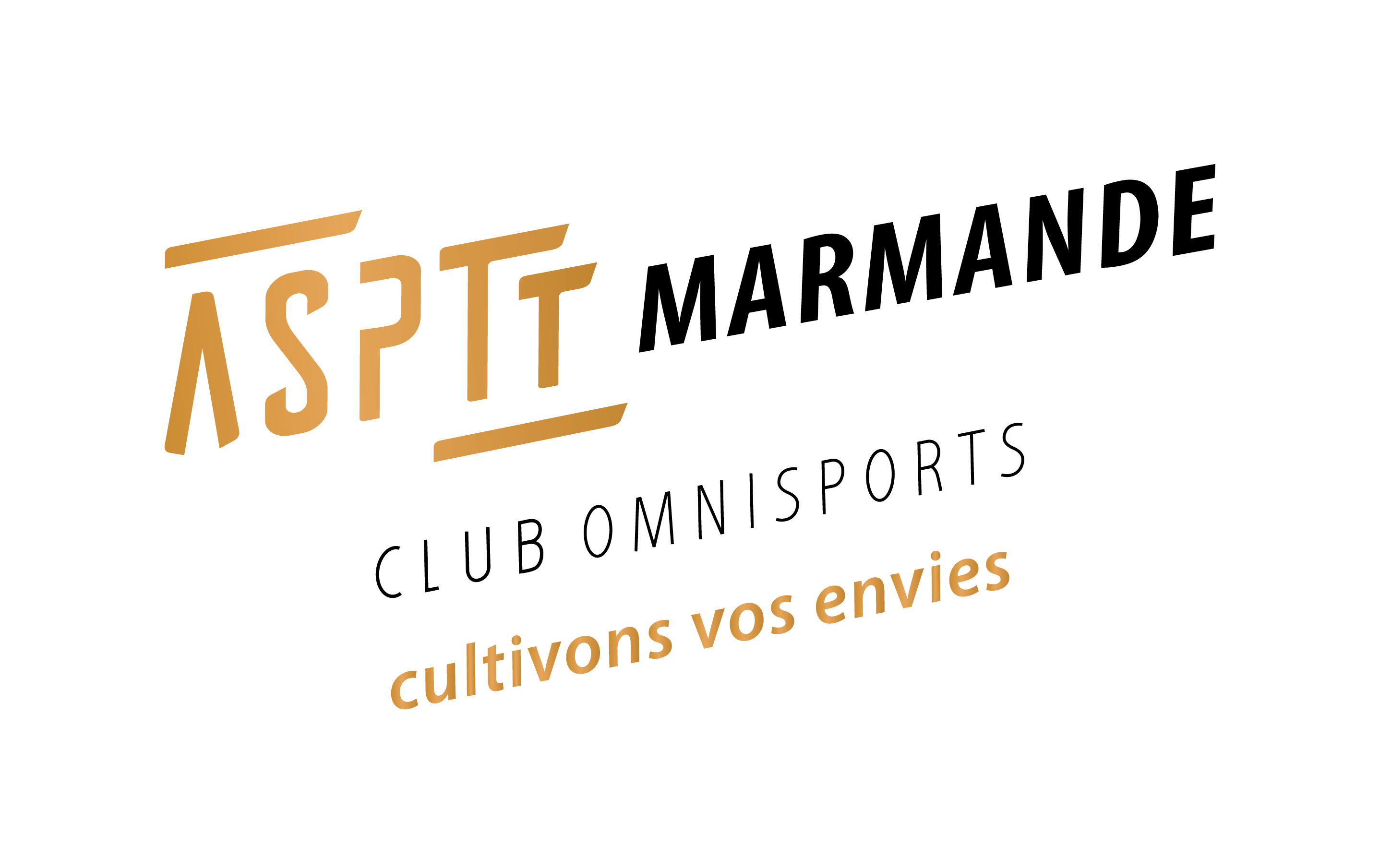 38 ème ASSEMBLEE GENERALE –ASPTT  MARMANDE                                                               Vendredi  26 Avril 2019                                                                                                                   SALLE D’ACCUEIL  -19H.Ordre du Jour :*Présentation des Personnalités.*Ouverture de la 38ème Assemblée Générale. (Quorum atteint)*Approbation du CR de l’AG du 27Avril 2018.*Bilan Financier 2018.Rapport Commission de Vérification des Comptes. (Quitus)*Compte Rendu moral de l’année 2018.*Bilan des sections.*Modifications des Statuts.*Allocutions   des personnalités.*Vin d’honneur.Présents :Mme BALLEREAU  Adjointe  chargée  du Sport de la Ville de Marmande.Mr CHAGNE J-Pierre Délégué de l’OMS de Marmande M.CILLIERES Gilles : Président Général  ASPTT Marmande.M.BEGES Alain : Secrétaire Général ASPTT Marmande.M.GONCALVES Norbert : Trésorier Général ASPTT Marmande. (Excusé) Excusée : Mme Chrystelle Roelly : Responsable Régionale.1-Ouverture de la 38ième AG de l’ASPTT par le Président Général. 2-Approbation du Compte-rendu de l’AG du  27 Avril  2018. 3-Présentation du Bilan Financier par M.Bèges Alain :Explications des recettes et dépenses de chaque section sur grand écran. On retrouve pour l’avant dernière fois l’amortissement qui correspond aux travaux réalisés sur les courts de tennis. On constate un déficit  qui est provoqué par beaucoup d’achats d’équipements dans les sections. Pour le Siège, malgré une augmentation conséquente des fluides, on a réussi à maintenir l’équilibre. Disparition complète des aides de La Poste et d’Orange. On constate une augmentation des prix des licences au Club pour combler la disparition de ces aides.  4-Commission de Vérification des Comptes par Mme Brigitte BIT.Rapport à l'assemblée générale de l’ASPTT MARMANDE sur le contrôle des comptes de l'exercice 2018. Mesdames, Messieurs, Suite au mandat qui m’a été confié lors du dernier Conseil    d’Administration, j’ai procédé, sur la base des documents présentés, à la vérification des comptes de l'association pour l'exercice allant du 1er janvier au 31 décembre 2018. Le total du bilan se monte à   52 789 €.Le compte d’exploitation  présente un déficit de 2147 €.  J’ai constaté que le bilan ainsi que le compte d’exploitation   concordent avec la comptabilité. Les contrôles effectués par pointages m’a permis de constater l'exactitude de la comptabilité et l'existence de pièces justificatives probantes pour chaque opération vérifiée. En conséquence, je recommande à l'Assemblée Générale d'approuver les comptes présentés, d'en donner décharge aux organes responsables et de remercier le trésorier pour son travail. Marmande, le 26/04/2019. Le vérificateur des comptes                           «  Le bilan financier est adopté à l’unanimité.   5-Compte-Rendu Moral de l’année 2018  par M. Bèges Alain.Pour  commencer, je voudrai signaler que pour cette Assemblée, nous obtenons le quorum de présence pour pouvoir voter   toutes les délibérations et rendre cette AG légitime.        En 2018, nous étions 423 adhérents, représentés par 257 Femmes et  166 Hommes.          340 Adhérents ont pratiqué du sport loisir tandis 83 étaient en sport de compétition.      a) En 2018, nous avons participé à  beaucoup de manifestations dont, je dirai  3  majeures demandées  par notre Fédération à savoir :             - « Le sport donne des Elles » destiné à toutes les femmes.Manifestation  organisée à Marmande par la Section Rando, que je félicite car une vingtaine de personnes sont venues  découvrir  la qualité de nos randos, malgré la pluie...J’en profiterai pour rappeler que toutes les sections peuvent participer ou organiser  cette journée.            - « le Challenge Féminin » au Temple sur Lot  fin juin 2018, challenge très apprécié et très demandé par les participantes chaque année. Il faut savoir que ce challenge se déroule sur 1 w-end tantôt dans notre Région, tantôt en Occitanie .Que le terme de challenge veut plutôt dire rencontre féminine sportive et festive.             -Et, enfin, le rassemblement National à Limoges pour fêter  les 120 ans de notre Mouvement avec la participation d’une équipe de la section rando.       b)  Au niveau des licences : Conscients et convaincus que  le mouvement fédéral ASPTT ne pourrait survivre très longtemps, c’est en 2018 que nous avons voté  en Assemblée  Générale, l’obligation pour tous de prendre une  licence Prémium. Nous avions obtenu ainsi  100 % de licences Prémium et les  félicitations de la Fédération. Du coup, une réversion importante nous a été attribuée en 2019.       c) Au niveau des Subventions, nous avons perçu :                        -de la part de la Mairie un total de 9520 € répartis en contrats d’objectifs :         - 5000€ pour le Basket Féminin.         -  700€ pour le Triathlon.         - 200€ pour le Volley.          - 100€ pour la Rando.           -200€ pour le Tennis.           Et  3520€ pour le Siège pour son fonctionnement.Pour la 1ère fois depuis notre existence, nous constatons  que nous sommes tributaires entièrement  des Subventions Municipales pour le fonctionnement du Club.A cet effet  et pour garder un peu d’indépendance, le Conseil d’Administration en choisissant la Licence Prémium pour tous ,a du faire face et mettre en place une augmentation du  montant de la licence au Club .Dorénavant, un tarif majoré pour tous  a été décidé de façon à pouvoir répondre à la disparition  d’une part  des  subventions des organismes de tutelles que nous avions par le passé et d’autre part  de l’augmentation de fluides  que nous devons régler  à la Mairie de Marmande.Le prix définitif  a été fixé à 20 euros par adhérent. Certaines sections ont manifesté leurs désapprobations, mais que représente 20 euros par an et par personne si l’on arrive à conserver notre structure et notre Club ?Nous sommes aujourd’hui dans la fourchette la plus basse pour une adhésion à un Club Omnisport en France.       d) En 2018, préconisée par la Fédération, nous avons procédé à la mise à jour complète des mails propres et communs pour chaque section. Ainsi quand une section change de gouvernance le mail de celle-ci reste inchangé.        e)Pour la 3ième année consécutive, nous avons reformulé et renouvelé   la Convention avec l’ASAM. Quelques difficultés sont apparues .Nous avons dû réexpliquer  les rôles et responsabilités de chacun pour que tous  se sentent  en pleine confiance autant dans l’encadrement que dans la participation des adhérents. Grâce à la section rando et à ses animateurs, nous contribuons à faire profiter des bienfaits de la marche  au Sport Adapté Marmandais.         f) Nous  avons participé à Paris au Siège du Comité Olympique en novembre 2018, à la validation des nouveaux Statuts de la Fédération des ASPTT, que nous allons mettre au vote aujourd’hui  pour notre Club.         g)  Dans un instant, les Sections vont relater  toutes leurs activités pour 2018 et afin de terminer mon  rapport moral je voudrai  les en remercier pour leur travail et leur bénévolat.  Toutes les  sections  sont  sincèrement bien impliquées .Malgré les directives des fois imposées durement par notre Fédération, nous arrivons à tenir le cap. Je voudrai  remercier l’ensemble du Conseil d’Administration qui répond présent à chaque réunion et qui fait preuve d’une réelle motivation sur l’engagement qu’il porte à notre  Club.Je voudrai en son nom vous remercier à tous : les dirigeants, les bénévoles pour tout ce que vous faîtes, car sans votre implication, sans votre dynamisme, rien ne serait possible.Un remerciement particulier à Norbert, notre Trésorier Général qui va nous quitter peut-être prochainement, du moins c’est son souhait. Après presque 30ans de comptabilité au service de notre club, c’est lui qui nous a fait passer de nos petits cahiers « dépenses/recettes » à la comptabilité et au bilan informatisés. Un appel est lancé pour son remplacement et je compte sur vous dès 2019.Un remerciement également à la Mairie de Marmande pour son soutien Financier et Logistique dans toutes nos activités.Je n’oublierai pas ceux et celles qui sont toujours présents dans la vie commune de notre Salle d’Accueil et qui ont le mérite d’être toujours disponibles.  Je ne les citerai pas car ils sont très nombreux et je ne voudrai oublier personne mais ils se reconnaitront…Je vous invite  tous à consulter notre site internet  et à me faire part des infos que vous aimeriez y voir figurer.Je ne dérogerai pas à la tradition afin de  terminer mon rapport moral par cette citation d’Henry Ford :   «Se réunir est un début, rester ensemble est un progrès, travailler ensemble est la réussite».Enfin, je voudrai vous remercier   vous tous, d’être venus et pour l’attention que vous m’avez apportée…    « Le rapport moral est adopté à l’unanimité »6-Compte-rendu des sections :SECTION RANDONNEE PEDESTRE par M.BACOGNE Jean-François :Pour la Randonnée pédestre, 2018 ça marche bien mais nous sommes certainement victimes de notre succès.Les effectifs diminuent: 185 adhérents en 2018-2019(les 2 saisons précédentes:211 et 193), moins de nouvelles adhésions pour remplacer les départs naturels. Nous ne sommes pas les seuls dans cette situation, tous les clubs vivent le même phénomène. Il faut compter aussi les licenciés de l'ASAM.Le calendrier est très chargé et les groupes nombreux (surtout les lundis, et même d'autres jours). Nous marchons presque tous les jours et actuellement, c'est le vendredi qui est libre, mais cela peut changer. Une fois par mois, randonnée à thème, moins de monde. Donc ce sont parfois 7 randonnées par semaine parfois, 2 par jour et plus couramment 4 ou 5. C’est extrêmement lourd avec un programme riche et varié. Il faut du monde pour encadrer.La participation aux randonnées est diverse, dépendante du temps et de l'état du sol qui a occasionné des annulations, voire des changements de lieux (ou plutôt des reports). Pour la formation, c’est encore une année faste. Pour 2018, nous avons eu 2 modules de base, 2 SA1, des PSC1, et 2 SA2, donc 2 brevets fédéraux. Actuellement, 9 brevets fédéraux, 8 baliseurs, 5 animateurs de marche nordique, 9 SA1, des modules de base nombreux mais  pas tous anciens, 12 modules de base récents, 2 responsables tourisme et deux correspondants tourisme. La formation est un gage de sécurité, d’assurance, et cela se ressent dans l'évolution des conduites de randonnée. Nouveauté : avec le nouveau cursus, nous accueillons un stagiaire d'un autre club, qui vient se former chez nous en l'absence d'un brevet fédéral dans son club.Les finances sont saines et positives. Nous sommes tous en licence Premium.Pour toutes ces sorties, de très jolis paysages, beau temps (en partie), repas et fins de randonnées animés, toujours beaucoup de photos (échangées par mail, mises sur le site), de la convivialité.Événements en 2018 :Les samedi 9 et dimanche 10 décembre, Téléthon à Fourques sur Garonne, relais de 2 heures de randonnée, 8km par relais.Le dimanche 4 mars 2018, randonnée commune avec le RHEM (Randonneurs du Haut Entre Deux Mers), à La Réole, avec visite guidée de la ville,Le Samedi 10 mars 2018,  5e édition de la journée de la femme de la FSASPTT, le Sports donne des Elles. Le temps fut maussade et humide, mais bonne participation (50), et bonne organisation.Dimanche 8 avril 2018, Escapade en Haut Entre Deux Mers, à St-Brice en Gironde, organisé par les RHEM. Plus de 20 participants.Samedi 21 avril, Journée Chaîne de l'Espoir à Fargues sur Ourbise, Domaine d'Arquey, randonnée commentée, puis repas, 18 participants sur 90.Dimanche 29 avril 2018, 47 du 47 autour de Fumel, en passant par Bonaguil et Lacapelle-Biron, Gavaudun, nouveau parcours.Dimanche13 mai, Bordeaux Parc Floral.Du Jeudi 24 au Dimanche 27 mai, 120 ans de l'ASPTT à Limoges, 8 inscrits. Manifestation grandiose, mais cela ne remplace pas les nationaux de Randonnée Pédestre, à taille plus petite.Dimanche 27 mai 2018, De Port en Port d'Arcachon à Gujan-Mestras et à Arcachon, avec les huîtres, le verre de vin blanc, plus ballade en bateaux vers l’île aux Oiseaux.Du 4 au 8 juin 2018, sortie dans l'Aubrac, 50 inscrits, tous du club sauf une.Du 29 juin au 1 juillet, Challenge Féminin au Temple sur Lot, organisé par l'ASPTT Agen, avec l'aide de l'ASPTT Dax. 2 équipes.Etc...Evènements et Projets pour 2019 :      -        Les samedi 8 et dimanche 9 décembre 2018, Téléthon à Fourques sur Garonne,Samedi 15 décembre 2018, Bordeaux by night, mais sous une pluie battante et glaciale.Dimanche 3 février 2019, observation de la migration des grues cendrées à Captieux,Dimanche 3 mars, randonnée commune avec les RHEM, que nous avons accueilli à l'ASPTT, et randonnée à Gontaud de Nogaret, avec beau temps et des vues splendides.Le Samedi 16 mars 2019,  6e édition de la journée de la femme de la FSASPTT, le Sports donne des Elles. Beau temps et bonne participation (65), et bonne organisation, randonnée et marche nordique au programme à La Filhole, avec l'aide matérielle de la mairie de Marmande.Dimanche 17 mars 2019, Rando Challenge de la Gironde à Tabanac, 3 équipes 2 en Expert, et une en Découverte (1e place) parcours pas facile pour la catégorie Expert, où 6e et 10e.Dimanche 7 avril 2019, Escapade en Haut Entre Deux Mers, à Sauveterre-de_Guyenne en Gironde, organisé par les RHEM. 19 participants.Dimanche 14 avril 2019, le matin, participation à l'encadrement et à la randonnée du Bike and Run, organisée par l'ASPTT Triathlon et le Rotary Club. Plus de 140 participants, peu de licenciés, et peu d'encadrants.Dimanche 14 avril 2019, l'après-midi, quinzaine occitane à Agen,Dimanche 28 avril 2019, 47 du 47, à Fumel, Gavaudun, Lacapelle Biron et Bonaguil entre autres,Mercredi 8 mai 2019, Rando Challenge régional à Audrix en Dordogne, 3 équipes toutes en Expert,Dimanche 19 mai 2019, Casteljaloux randonnée plus visite guidée,Dimanche 2 juin 2019, De Port en Port, à Arcachon, La Teste et Gujan, plus ballade en pinasse, huîtres et vin blanc avec modération.Les 8, 9 et 10 juin 2019(week-end end de Pentecôte) : La Charente Maritime, 30 inscrit. Port des Barques, Rochefort et La Rochelle.Du 21 au 23 juin 2019, Challenge Féminin à Aspet en Haute-Garonne, organisé par les ASPTT d'Occitanie, avec l'aide de l'ASPTT Dax. Équipes en cours de constitution.Rando Surprise, Rando Canoë, en étéDu 8 au 14 septembre 2019 : Les Rousses (Jura) Chalet appartenant à l'ASPTT Dijon, 50 inscritsEtc...Et il y a bien d’autres activités parfois gustatives, culturelles et autres…Côté destinations : Lot-et-Garonne Gironde, Dordogne, le Gers, le Tarn et Garonne, Landes, Aveyron, Lozère, Haute-Vienne, et autres lieux, allez voir nos calendriers sur internet.La commission fêtes et animations continue à préparer les repas et apéritifs lors des réunions et autres manifestations. Prochain repas, 14 juin 2019.Le site de l’ASPTT Marmande, pour la Randonnée Pédestre, est alimenté par Patrick Cheron, avec textes et 1 lien pour accéder aux nombreuses photos et vidéos. Beaucoup de photos circulent par internet. La marche nordique enthousiasme ses pratiquants et surtout pratiquantes. Toujours du monde, les mardis ou vendredis et les samedis. Il y en a pour tous les goûts et pour tous les rythmes.Nous avons au club trois animateurs Randon Santé et nous sommes plutôt sur le créneau de la Randon Douce qui fonctionne bien. Le club est labellisé Randon Santé depuis fin mai 2017.Les projets sont nombreux dans les têtes de nos adhérents,Un petit mot pour terminer sur notre assemblée générale du 30 novembre dernier, où plus de 100 personnes étaient présentes, salle comble. Cette très forte participation et celle des personnalités présentes ne peuvent pas laisser indifférent, et un grand merci aux adhérents et aux bénévoles.SECTION PHOTO par Mme Bordes Lydie:Nous avons repris nos réunions le 5 septembre 2018.Actuellement, nous sommes 16 adhérents + 2 en attente de paiement de licence contre 11 la saison dernière.Nous nous réunissons tous les quinze jours, le mercredi de 19 heures à 21heures et plus.Nous avons fait 2 sorties photo dont une à Eymet et l’autre sur les illuminations de Noël à Marmande, nous projetons d’en faire de nouvelles.Nous avons fait une exposition photo dans la salle René Char à la médiathèque de Marmande du 10 décembre au 29 décembre 2018, composée de 73 cadres.Les réunions du dernier trimestre ont surtout été consacrées à cette exposition : choix des photos, retouches, tirages, réalisations de passe-partout, encadrement.Nous avons eu des retours positifs et celle-ci nous a permis d’avoir de nouveaux adhérents.Nous avons abordé différents thèmes après concertation de nos adhérents : les photos floues, nettoyage du capteur, comment réussir les photos d’intérieur, le triangle d’exposition, histogramme, atelier nature morte, montage vidéo.Nous leur avons demandé de réaliser des : photos de rue, le blanc, nature morte, photos floues. Nous les visionnons ainsi que celles des sorties pour en faire une analyse.Nous avons eu également des soirées vidéo avec la projection du film « lois naturelles » de Joseph Thirant ainsi que des reportages photos d’Afrique du Sud de nos adhérents.Les finances sont saines.Projets à venir : Exposition photo début 2020Site internet ?Section TENNIS  par Mme Myriam GOURY :Nombre total d’adhérents : 17 avec 12 garçons et 5 filles. COMPETITIONS SENIORS FILLES ET GARCONSCoupes d’hiverNous avons participé aux coupes d’hiver en engageant 1 équipe fille et 2 équipes garçons,dont 1 en +35ans.Résultats*l’équipe fille termine 4 ème de poule sur 6 équipes*l’équipe 1 homme termine 2ème de poule sur 5 ; elle se qualifie pour les phasesfinales et s’incline en quart de finale*l’équipe +35ans termine 1 ère de poule ; elle se qualifie pour les phases finales ets’incline en quart de finaleCoupes de GuyenneNous avons participé aux coupes de Guyenne en engageant 1 équipe fille et 2 équipes  garçons.Résultats*l’équipe fille termine 3 ème de poule sur 6*l’équipe 1 homme en 4°série termine 3° de poule sur 6.*l’équipe 2 en 6° série termine 3ème sur 6.Tournoi AdultesNotre tournoi a eu lieu du 30 juin au 15 juillet 2018.Il y a eu 102 inscriptions et 95 matchs joués.*SAISON 2018/2019 (actuellement)Nombre total d’adhérents : 14 avec 7 garçons et 7 filles.Engagement d’une équipe fille et d’une équipe garçon en championnat d’hiver et deprintemps.En championnat d’hiver :*équipe garçon : termine 2° de poule sur 6 ; qualification phase finale ; élimination enquart de finale.*équipe fille : termine dernière de pouleDébut championnat de printemps : 5 mai 2019.Pas d’organisation de tournoi adultes cette saison.SECTION BASKET par Mlle Cathy BERNADET :Sur la saison 2018/2019, ce sont 3 équipes féminines en nom propre et 5 équipes sous la CTC Basket Val de Garonne qui ont porté les couleurs du Garonne ASPTT Basket à travers les championnats Départementaux, Régionaux et Nationaux. Voici le bilan des équipes en nom propre quasiment à la fin de la saison :U15F : cette équipe devrait terminer 1ère de sa poule et jouer les phases finales pour aller chercher le titre départemental.U18F : composée uniquement de cadettes 1ère année, l’équipe n’a pas pu intégrer le championnat régional, mais ce n’est que partie remise pour la saison prochaine.Seniors Filles NF3 : les filles auront joué de malchance d’un bout à l’autre de la saison ! Le recrutement prometteur de juin auquel devait s’ajouter le retour des blessées annonçaient un effectif pour jouer le maintien. Mais c’était sans compter sur des imprévus de dernière minute, et des blessures à rallonge. La poisse nous aura suivie jusqu’à l’avant dernier match de la saison avec la blessure de Lucile Bandet au genou qui devra se faire opérer prochainement des ligaments !La saison, ou peut-être devrais-je dire, le calvaire, s’est terminée le 14 avril dernier, avec une seule et unique victoire au compteur et donc le retour en Régionale 1 la saison prochaine.Là où d’autres groupes auraient pu voler en éclat, les filles ont su se serrer les coudes, affrontant la tempête avec courage et solidarité, et malgré les apparences, deux points positifs ressortent de cette saison : l’intégration réussie de 3 cadettes à l’avenir très prometteur, et un bébé pour la mi-juin pour Laura !Nous tenons à féliciter toutes les équipes ainsi que l’encadrement pour le travail réalisé et la mise en lumière du sport féminin Marmandais.Les projets pour la saison 2019/2020 :Améliorer la qualité de la formation de nos joueuses : pour ce faire, le club a embauché en début de saison un 2ème salarié pour assurer les entraînements de nos équipes de jeunes.Continuer l’intégration de nos jeunes en équipe séniors.Renforcer le noyau existant de notre équipe Seniors Filles afin de retrouver le niveau NF3 dès la saison 2020/2021 et redevenir une référence dans le basket féminin au niveau du Lot et Garonne et de la Grande Région.Remonter une équipe seniors filles 2, afin de proposer une solution à l’ensemble de nos joueuses jeunes qui arrivent, et permettre à chacune de progresser et de s’exprimer à son niveau de jeu. Développer le basket féminin et conquérir de nouvelles licenciées.A noter également dans les projets en cours, sous l’impulsion du Maire de Marmande, un rapprochement côté masculin des 2 clubs NM2, GAB et BBM, et une possible remise en question de l’affiliation du GAB à l’ASPTT, dont le fonctionnement à ce jour est assez controversé.Merci pour votre attention !SECTION VOLLEY : Mlle Constance PIGEON :Je me présente, je m’appelle Constance PIGEON et je représente les sections Volley et Beach Volley.L’année passée a été très mouvementée pour nous puisque plusieurs bouleversements, plus ou moins positif, ont eu lieu. Le plus important reste le changement du responsable de section puisque M. JULIÉ Guillaume a souhaité laisser sa place. Nous sommes désormais trois joueuses àessayer de tenir ce poste. La responsable est Mlle SOULE Manon et Mlle BARBOTAlice et moi-même la soutenons en tant que co-responsable. Manon et Alice vousprésente leurs excuses pour leur absence ce soir mais elles n’ont malheureusement paspu se libérer.Malgré ce changement, le club a continué d’évoluer puisque nous sommes passés de38 adhérents pour la saison 2017/2018 à 52 pour celle de 2018/2019.En ce qui concerne l’école de Volley, nous avons pu, malgré le départ d’un des entraîneurs et grâce à l’engagement des bénévoles, voir évoluer 18 jeunes cette saison.L’équipe loisirs a remporté début 2018, pour la seconde fois consécutive, la finale duchampionnat UFOLEP. Il faut savoir que pour la saison 2018/2019 cette équipe acompté pas moins de 24 licenciés. Ils viennent, il y a 15 jours, de réaliser le triplé.En ce qui concerne l’équipe féminine, elles ont finit première invaincu du championnatRégional 2. Elles ont offert pour la première fois dans l’histoire du club, une monté enRégional 1. Elles ont commencé la saison 2018/2019 avec 10 licenciées et malgré ledépart de leur coach et entraîneur, elles ont su garder la motivation. Elles finissent 5e sur 6 de la première phase et sont actuellement, sur la phase playdown, à la 3e place sur 6.Mais rien n’est encore fait puisqu’il reste un dernier match qui se déroulera le 4 mai à17h30 à la salle Jacques Martinot.En ce qui concerne les hommes, nous espérions monter une équipe masculine maismalheureusement le manque d’effectif ne nous l’a pas permis. Nous ne perdons pasespoir d’en monter une l’année prochaine.En ce qui concerne le Beach-volley, nous avons également vu partir l’entraîneur. Maisune fois de plus, grâce à l’investissement de tous, nous avons pu maintenir 2entraînements par semaine. Ce n’est pas moins d’une vingtaine de personnes qui sontvenues découvrir ce sport.Nous avons également maintenu notre tournoi corpo Beach-volley qui a compté 12équipes représentants les diverses entreprises Marmandaises. La bonne humeur et laconvivialité ont plus puisque pour 2019 nous attendons 17 équipes.Malgré ces bouleversements, nous avons tenu à garder notre projet d’organiser unejournée handisport. Le 16 janvier 2019, nous avons pu réaliser ce souhait, enpartenariat avec l’ASAM Arc-en-ciel. Ce fût une journée de partage, un vrai moment debonheur que nous espérons renouveler prochainement.Je vous remercie pour votre attention et vous souhaite à tous une agréable soirée.SECTION TRIATHLON : M.RIGHINI J-Claude :31ème saison pour l'Asptt Marmande Triathlon. Et toujours de nombreuses épreuves au programme des triathlètes tant en Nouvelle Aquitaine qu'en France et à l'étranger.Les deux incontournables de la section : Marmande 5 et 10 et le Bike Rota Run ont une nouvelle fois fait le plein.Le 25 février 289 coureurs s'alignaient sur un tout nouveau parcours avec plus de passages en nature pour cette 27ème édition. Cette nouvelle formule a emporté l'adhésion du plus grand nombre. Pour les dames c'est Sylvie Dubras qui signe le meilleur temps en 41'19 et pour les hommes Guimard s'impose en 32'33. Cette organisation mobilise à chaque fois la majorité des triathlètes du club, la section « marche »et l'équipe « soupe » est encore là. Merci à tousTES sans qui cette épreuve ne peut exister. Ainsi qu'à la ville de Marmande pour son aide logistique.Le 29 Avril voyait une nouvelle édition du Bike Rota Run toujours organisée en partenariat avec le Rotary Club au profit des maladies orphelines du cerveau (NEURODON). Une formule sans classement avec un tirage au sort à l'arrivée. Petite chambrée cette année avec 35 équipes seulement peut-être due aux conditions météo.La section ne pourrait fonctionner sans ces deux organisations. Il faut noter le soutien financier et logistique de la municipalité de Marmande et le soutien financier du Conseil Départemental. Les triathlètes marmandaisEs ont porté les couleurs du club avec toujours autant d'enthousiasme un peu partout et sur tous les formats. La saison a débuté par un stage montagne de trois jours à Aas (Laruns). Dans un cadre idyllique une douzaine de marmandaisEs se sont retrouvés dans ce petit village pyrénéen. La météo capricieuse n'a pas empêché chacun.e  de monter Marie-Blanque et l'Aubisque (encore partiellement enneigé) et d'improviser un trail montagne de 20 km !! Les choses sérieuses pouvaient commencer !Une mention spéciale aux FINISHERS IRONMAN.            MAXIME COLIN le 24 Juin sur l'IRONMAN de NICE    -                JC RIGHINI / THOMAS RIGHINI / LAURENT MONJALET / SYLVAIN LAFFARGUE / THIERRY THOMAS le 15 Août sur le mythique EMBRUNMAN.         ISABELLE DUBOURG le 23 Septembre sur l'IRONMAN Italien de CERVIA        TANGUY FLAO le 7 Octobre sur l'IRONMAN de BARCELONE Les féminines :Isabelle DUBOURG : Marathon de Barcelone / Tri M Mimizan / Half Vichy / Ironman CERVIA / Isabelle LAFFARGUE : Trail Eymet / M Cadarsac / M Villeneuve / M Embrun / M CasteljalouxAurore BAZIN : Trail de Layrac Caumont Peyrorade Castelnau Sauvageon Cap Marmande / Marmande Meilhan Tri M Mimizan / Half Vichy / S et M Casteljaloux /Laurence BIGAUD : S Mimizan et Bajamont / Trail de Gavarnie Sophie MONJALET : S Mimizan / M Hourtin / CLM Villeneuve et Castlejaloux / Swim Run Hostens / Natation eau libre 6,5 km de Cadaques /10 km de Nice et 7 km de Palafrugell.Les garçons :Jérome CORBEFIN : Marmande Meilhan / Trail Castelnau / Cyclo Vianne / Patou Trail / CLM Bordeaux / GVTO / CLM Casteljaloux + M.Jean-luc BAUDRY : Course de noêl Bazas  / Semi Bordeaux / Half Lacanau / CLM Bordeaux / CLM Casteljaloux.Franck DELATTRE : Marmande Meilhan / M Mimizan / Half Vichy / M Casteljaloux.Emmanuel USUREAU : S St pée / S Bergerac / M Hourtin / CLM Villeneuve / M St jean de LuzAnthony GODEFROY : S Casteljaloux / Bordeaux / Begles / Bergerac / Villeneuve / Mimizan / M Casteljaloux et Biscarosse. Swimrun Hostens + Une dizaine de cap et de cyclos.Thomas RIGHINI : Marmande Meilhan / Cyclo défi 47 / L Sireuil / Cyclo La Pyrénéenne / EMBRUNMAN. Laurent MONJALET : Marmande Meilhan  / S Casteljaloux / M Hourtin / L Sireuil / L Revel / Cyclo La Pyrénéenne / 24H du mans vélo / EMBRUNMANRomain LOPEZ : Trail Marcellus / Castelnau / Escassefort / SwimBike et Swimrun Hostens / M Bergerac.Sylvestre KIEFFER : CLM Bordeaux / S et M Villeneuve / S et M Castaljaloux.Charles CILLIERES : CLM Bordeaux / M CasteljalouxSylvain LAFFARGUE : Gujan / Agen / Half Revel /Half Marseille / EMBRUNMAN /CLM Casteljaloux / Marathon Porto VeccioJean claude RIGHINI : Cyclo Le défi47/ Le S de Casteljaloux/ Le L de Sireuil/Cyclo La Pyrénéenne/ EMBRUNMAN / M de CasteljalouxPatrick DUHALDE : Marmande Meilhan / Trail Marimbault / Half Lacanau / M Mimizan / CLM Bordeaux / M Cadarsac / CLM et M Villeneuve / CLM et M Casteljaloux / Swimrun Hostens / Nat en eau libre 7 km Palafrugell.7 MODIFICATION DES STATUTS : 1. Concernant les dispositions relatives au sein de l’Association• Ne peuvent être élues au Comité Directeur de Club les personnes non titulaires d’une licence PREMIUM.• Le Président Général, le Trésorier Général et le Secrétaire Général ne peuvent être issus de la même section.2. Concernant le fonctionnement de l’Assemblée Générale de Club• Comme pour les statuts de la FSASPTT, il n’y a plus de distinction Assemblée Générale et Assemblée Générale Extraordinaire. Par souci de simplicité il n’y a que des Assemblées Générales Ordinaires avec des modalités de votes différentes selon l’ordre du jour.• Dans les clubs disposant de 3 à 10 activités ou sections, aucune d’entre elles ne peut obtenir plus de 40% des sièges du Comité Directeur du Club. • Le Président Général du Club ne peut être en même temps responsable d’activité ou de section.• Le Président Général du Club sortant est rééligible sous réserve de ne pas avoir exercé trois mandats successifs sur les fonctions de Président Général.Le décompte s’effectue à partir de la mandature qui suit l’adoption des nouveaux statuts.• En cas de vacance de poste de Président, pour quelque motif que ce soit, les fonctions de Président sont exercées provisoirement  par le Secrétaire Général.Lorsqu’un club ne parvient pas à désigner un Président, et après une vacance supérieure à trois mois, le Bureau Fédéral de la FSASPTT a compétence pour pallier cette absence en nommant à titre transitoire un Président dans l’attente de nouvelles élections.• Le Secrétaire Général sortant et le Trésorier Général sortant sont rééligibles sous réserve de ne pas avoir exercés trois mandats successifs sur les fonctions de secrétaire général. Le décompte s’effectue à partir de la mandature qui suit l’adoption des nouveaux statuts.3. Concernant les autres organes du ClubLa Commission de vérification des comptes• L’association a l’obligation d’assurer annuellement la vérification de ses comptes et d’analyser et de sécuriser la santé financière du Club (d’aller plus loin que la simple vérification de la comptabilité).Le Comité d’ÉthiqueIl est optionnel pour les clubs et a pour objectif de garantir une gouvernance« exemplaire » et « conforme aux valeurs du mouvement ASPTT » et de prévenir de potentiels comportements déviants.Ces  modifications  ont été votées à l’unanimité.8-  ALLOCUTIONS DES PERSONNALITES : (Résumé)*M.CHAGNE J-PIERRE : Délégué de l’OMS de Marmande.Très heureux de participer pour la 1ere fois à votre AG car je connais beaucoup de monde ici ce soir.Je voudrai excuser l’absence de mes 2 co-présidents. Je rappellerai  les rôles de l’OMS  pour vous accompagner,pour valoriser et vous soutenir dans le développement. Soutien également  à l’information par des flyers, affiches, redaction d’articles de presse, concours photos, etc.N’oubliez pas de mettre à jour toutes vos activités sur l’agenda sportif de l’OMS (site internet)J’ai eu beaucoup de plaisir d’avoir assisté à cette AG.J’ai constaté une stabilité dans le fonctionnement ainsi qu’une rigueur dans la gestion comptable.J’ai remarqué un échange et un lien entre les Sections.Félicitations à vous tous et j’espère revenir l’an prochain.*Mme BALLEREAU : Adjointe  chargée  du Sport de la Ville de Marmande. (Résumé)C’est ma 2ieme participation à votre AG.C’est toujours un plaisir d’y assister. On s’y sent bien.Elle nous félicite pour le nombre d’adhérents important. Elle trouve que le fait d’avoir obtenu la licence Premium pour tous les adhérents était une bonne solution pour devenir en partie indépendant financièrement.Félicitations aux bénévoles. Elle remarque l’énorme volonté dans toutes les Sections.La Mairie sera là en soutien tant qu’on le peut !9-CLOTURE par le PRESIDENT GENERAL 10-VIN d’HONNEUR.